Das folgende A4-Dokument steht als docx-Dokument zur Verfügung: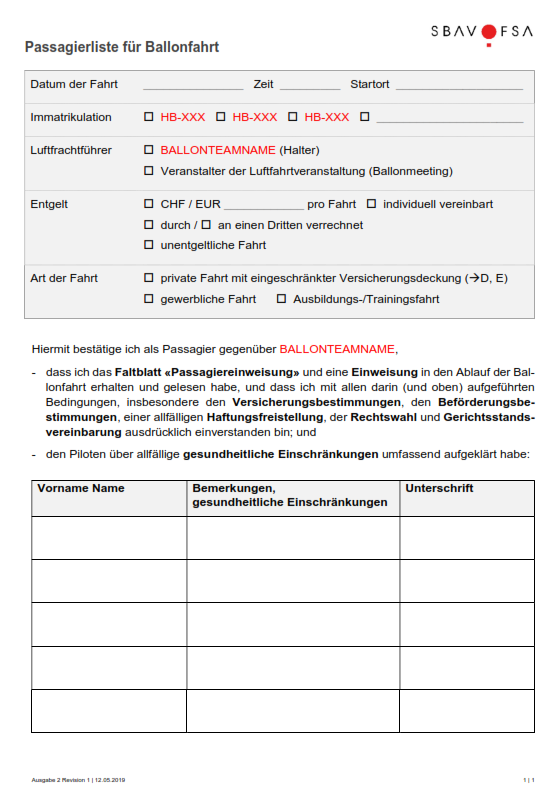 PassagierlistePassagierlisteVerweisung auf folgende Kapitel im BHB/OHB:BHB 1.5, 1.7, 1.8, 1.9 